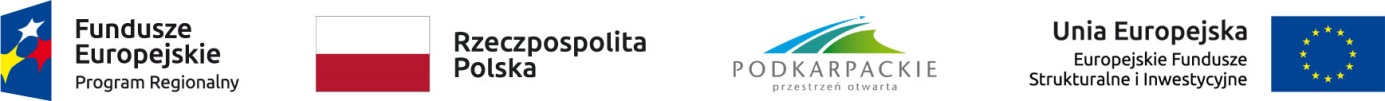  SR.271.16.2021  Załącznik nr 3  do zapytania ofertowego – wzór umowy 


                                                 UMOWA                   zawarta w Besku  dnia      

pomiędzy :

GMINĄ Besko, z siedzibą w adres 38-524 Besko, ul. Podkarpacka 5 
NIP 687-17-83-988zwaną dalej ,,Zamawiającym", 
reprezentowaną przez:
Mariusza Bałabana - Wójta Gminy Besko przy kontrasygnacie:
Joanny Burczyk – Skarbnika Gminy 

a :
reprezentowanym  przez:zwanym dalej Wykonawcą

Stosownie do dokonanego przez Zamawiającego wyboru oferty Wykonawcy w postępowaniu prowadzonym w formie zapytania ofertowego została zawarta umowa o następującej treści:                                                                    §  1
                                                   Przedmiot umowy i warunki Przedmiotem umowy jest  dostawa  sprzętu i wyposażenia Dziennego Domu Pomocy Osobom Niepełnosprawnym o parametrach  określonych w załączniku nr 2 do zapytania ofertowego , który stanowi  integralną  część umowy zgodnie z ofertą z dnia ………….., zwanym dalej przedmiotem umowy.Przedmiot umowy zostanie dostarczony przez Wykonawcę na jego koszt i ryzyko pod adres wskazany przez Zamawiającego , tj. Dzienny Dom Pomocy Osobom Niepełnosprawnym - budynek pasywny  ul. Starowiejska, działka ewidencyjna nr  4060,  38-524 Besko.Z odbioru przedmiotu umowy zostanie spisany protokół odbioru , podpisany przez upoważnionych przedstawicieli obu stron: Zamawiającego i Wykonawcy. 
Protokół odbioru przedmiotu umowy zostanie sporządzony w dwóch egzemplarzach , po jednym egzemplarzu dla Zamawiającego i Wykonawcy i stanowić będzie załącznik do niniejszej umowy.                                                               § 2                                                   Wynagrodzenie Za wykonanie przedmiotu  umowy Strony ustalają wynagrodzenie w wysokości ……………  zł brutto (słownie……………………………………………………)   w tym cena netto …………….. zł i podatek VAT ……..%  …………   złWynagrodzenie obejmuje wszelkie koszty związane z dostarczeniem przedmiotu umowy pod adres wskazany przez Zamawiającego.                                                 §  3                                      Warunki płatności Podstawą wystawienia faktury będzie protokół odbioru podpisany przez upoważnionych przedstawicieli obydwu Stron.Płatność nastąpi przelewem bankowym na konto Wykonawcy  podanym na fakturze , w terminie 30 dni od daty złożenia w siedzibie Zamawiającego prawidłowo wystawionej faktury.Wykonawca zobowiązuje się wystawić fakturę w ciągu trzech dni od daty dostawy przedmiotu  umowy i podpisania protokołu odbioru.Zamawiający upoważnia Wykonawcę do wystawienia faktury VAT bez podpisu osoby uprawnionej do jej odbioru.Płatność wynikająca z umowy zostanie dokonana za pośrednictwem metody podzielonej płatności (split payment) . Dla wskazanego prze Wykonawcę do płatności rachunku bankowego musi być utworzony rachunek na cele prowadzonej działalności gospodarczej.                                                     § 4                                                Dostawa  Dostawa przedmiotu umowy nastąpi w terminie:  od  dnia 02 listopada 2021r. 
do dnia 15 listopada 2021r. Wykonawca o planowanej dostawie przedmiotu umowy powiadomi Zamawiającego telefonicznie z co najmniej 2 dniowym wyprzedzeniem. Na Wykonawcy ciąży odpowiedzialność w tytułu uszkodzenia lub utraty przedmiotu umowy, aż do chwili potwierdzenia jego odbioru przez Zamawiającego.                                                                 § 5                                                    Gwarancja i serwisWykonawca oświadcza, że dostarczony przedmiot umowy o którym mowa w § 1 ust.1 niniejszej umowy jest fabrycznie nowy, dobrej jakości, wolny od wad fizycznych i prawnych, praw osób trzecich..Wykonawca oświadcza, że na przedmiot umowy wymieniony w § 1 ust. 1 udziela gwarancji zgodnie ze specyfikacją dostaw stanowiąca załącznik do umowy. Okres gwarancji liczony jest od daty odbioru sprzętu i wyposażenia .Wykonawca zobowiązuje się do dokonania napraw gwarancyjnych w  ciągi 5 dni od chwili zgłoszenia usterki lub awarii.Wszelkie spory wynikające z realizacji uprawnień z gwarancji rozpatrywane będą wg zapisów Kodeksu Cywilnego dotyczących gwarancji.Osobą upoważnioną ze strony Wykonawcy do kontaktu z Zamawiającym w prawach  
            dotyczących usług serwisowych jest ………………………….                                                               § 6 W razie niewykonania lub nienależytego wykonania niniejszej umowy , Wykonawca zapłaci Zamawiającemu następujące kary umowne:w razie odstąpienia przez Zamawiającego od umowy z przyczyn, za które ponosi odpowiedzialność Sprzedawca – 10% wynagrodzenia brutto określonego w § 2 ust. 1 umowy,w razie opóźnienia dostarczenia samochodu określonego w § 1 ust. 1 z przyczyn leżących po stronie Wykonawcy 0,2% wynagrodzenia brutto określonego w § 2 ust. 1 umowy za każdy dzień opóźnienia w stosunku do terminu , o którym mowa w § 4 ust 1,w razie opóźnienia z przyczyn leżących po stronie Wykonawcy w usunięciu wad / usterek lun niezgodności z opisem przedmiotu umowy stwierdzonych podczas odbioru w wysokości 0,3% wynagrodzenia brutto określonego w § 2 ust. 1 umowy za każdy dzień opóźnienia w stosunku do terminu wyznaczonego przez Zamawiającego na usunięcie wad/ usterek lub niezgodności z opisem przedmiotu umowy,Zamawiającemu przysługuje prawo do odszkodowania,  przewyższające wysokość zastrzeżonych kar umownych.Zamawiający zastrzega sobie prawo do  potrącenia należnych kar umownych z wynagrodzenia przysługującego Wykonawcy.                                                         § 7Wszelkie zmiany umowy wymagają formy pisemnej pod rygorem nieważności.                                                              § 8W  sprawach nieuregulowanych niniejsza umową mają zastosowanie przepisy Kodeksu Cywilnego                                                         § 9Właściwy do rozpoznania sporów wynikających w związku z wykonaniem umowy jest sąd powszechny właściwy dla siedziby Kupującego.                                                             § 10 Umowę sporządzono w dwóch jednobrzmiących egzemplarzach, jeden egzemplarz dla Zamawiającego  i jeden  egzemplarz dla Wykonawcy.                     ZAMAWIAJĄCY                                                           WYKONAWCA                       